Título de la Contribución (Bell MT, 16 negrita, en mayúsculas cada palabra) Título de la Contribución en Inglés (Bell MT, 14 negrita, en mayúsculas cada palabra) Nombre Apellidos autor/a 1 (Bell MT, 11) 1Nombre Apellidos autor/a 2 (Bell MT, 11) 2Nombre Apellidos autor/a 3 (Bell MT, 11) 3....1 Institución autor/a 1, País (Bell MT, 10)2 Institución autor/a 2, País (Bell MT, 10)3 Institución autor/a 2, País (Bell MT, 10)Email autor/a de correspondenciaResumen de la contribución sobre resultados preliminares. Extensión entre 150-200 palabras. Tipo de letra Bell MT 10. Descriptores: Palabra clave 1; Palabra clave 2; Palabra clave 3; Palabra clave 4; Palabra clave 5. Incluir 5 palabras clave recogidas en el Thesaurus ERIC o el Tesauro de la UNESCO. Abstract de la contribución sobre resultados preliminares. Extensión entre 150-200 palabras. Tipo de letra Bell MT 10. Keywords: Palabra clave 1; Palabra clave 2; Palabra clave 3; Palabra clave 4; Palabra clave 5. Incluir la traducción aportada por el Thesaurus ERIC o el Tesauro de la UNESCO de cada una de las 5 palabras clave elegida.Introducción Típo de letra a utilizar Bell MT 11 Típo de letra a utilizar Bell MT 11 Típo de letra a utilizar Bell MT 11 Típo de letra a utilizar Bell MT 11 Típo de letra a utilizar Bell MT 11 Típo de letra a utilizar Bell MT 11 Típo de letra a utilizar Bell MT 11 Típo de letra a utilizar Bell MT 11 (figura 1).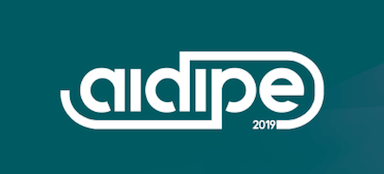 Figura 1. Título de la figura escrito en la parte inferior de la figura. Tipo de letra Bell MT 11Fuente: Incluir la fuente de la figura. Tipo de letra Bell MT 10Método Típo de letra a utilizar Bell MT 11 Típo de letra a utilizar Bell MT 11 Típo de letra a utilizar Bell MT 11 Típo de letra a utilizar Bell MT 11 Típo de letra a utilizar Bell MT 11 Típo de letra a utilizar Bell MT 11 Típo de letra a utilizar Bell MT 11 Típo de letra a utilizar Bell MT 11 (cuadro 1).Cuadro 1. Título del cuadro. Tipo de letra Bell MT 11Fuente: Incluir la fuente del cuadro. Tipo de letra Bell MT 10.Típo de letra a utilizar Bell MT 11 Típo de letra a utilizar Bell MT 11 Típo de letra a utilizar Bell MT 11 Típo de letra a utilizar Bell MT 11 Típo de letra a utilizar Bell MT 11 Típo de letra a utilizar Bell MT 11 Típo de letra a utilizar Bell MT 11 Típo de letra a utilizar Bell MT 11. Resultados Típo de letra a utilizar Bell MT 11 Típo de letra a utilizar Bell MT 11 Típo de letra a utilizar Bell MT 11 Típo de letra a utilizar Bell MT 11 Típo de letra a utilizar Bell MT 11 Típo de letra a utilizar Bell MT 11 Típo de letra a utilizar Bell MT 11 Típo de letra a utilizar Bell MT 11.Subepígrafe (si es necesario incorporar subepígrafes seguir este formato). Típo de letra Bell MT 11, negrita y cursivaTípo de letra a utilizar Bell MT 11 Típo de letra a utilizar Bell MT 11 Típo de letra a utilizar Bell MT 11 Típo de letra a utilizar Bell MT 11 Típo de letra a utilizar Bell MT 11 Típo de letra a utilizar Bell MT 11 Típo de letra a utilizar Bell MT 11 Típo de letra a utilizar Bell MT 11. Discusión y conclusiones Típo de letra a utilizar Bell MT 11 Típo de letra a utilizar Bell MT 11 Típo de letra a utilizar Bell MT 11 Típo de letra a utilizar Bell MT 11 Típo de letra a utilizar Bell MT 11 Típo de letra a utilizar Bell MT 11 Típo de letra a utilizar Bell MT 11 Típo de letra a utilizar Bell MT 11.ReferenciasSiga las normas APA (6ª edición) para las referencias y utilice sangría francesa. Tipo de letra Bell MT, 10. Siga las normas APA (6ª edición) para las referencias y utilice sangría francesa. Tipo de letra Bell MT, 10. Siga las normas APA (6ª edición) para las referencias y utilice sangría francesa. Tipo de letra Bell MT, 10. Apectos clave Típo de letra a utilizar Bell MT 11. Típo de letra a utilizar Bell MT 11. Típo de letra a utilizar Bell MT 11. Título en versales y negrita (Bell MT, 10)Título en versales y negrita (Bell MT, 10)Cuerpo (Bell MT, 10)Cuerpo (Bell MT, 10) Cuerpo (Bell MT, 10)Cuerpo (Bell MT, 10)Cuerpo (Bell MT, 10)Cuerpo (Bell MT, 10) Cuerpo (Bell MT, 10)Cuerpo (Bell MT, 10)Cuerpo (Bell MT, 10)Cuerpo (Bell MT, 10) Cuerpo (Bell MT, 10)Cuerpo (Bell MT, 10)Gestión de la ConvivenciaCuerpo (Bell MT, 10) Cuerpo (Bell MT, 10)Cuerpo (Bell MT, 10)